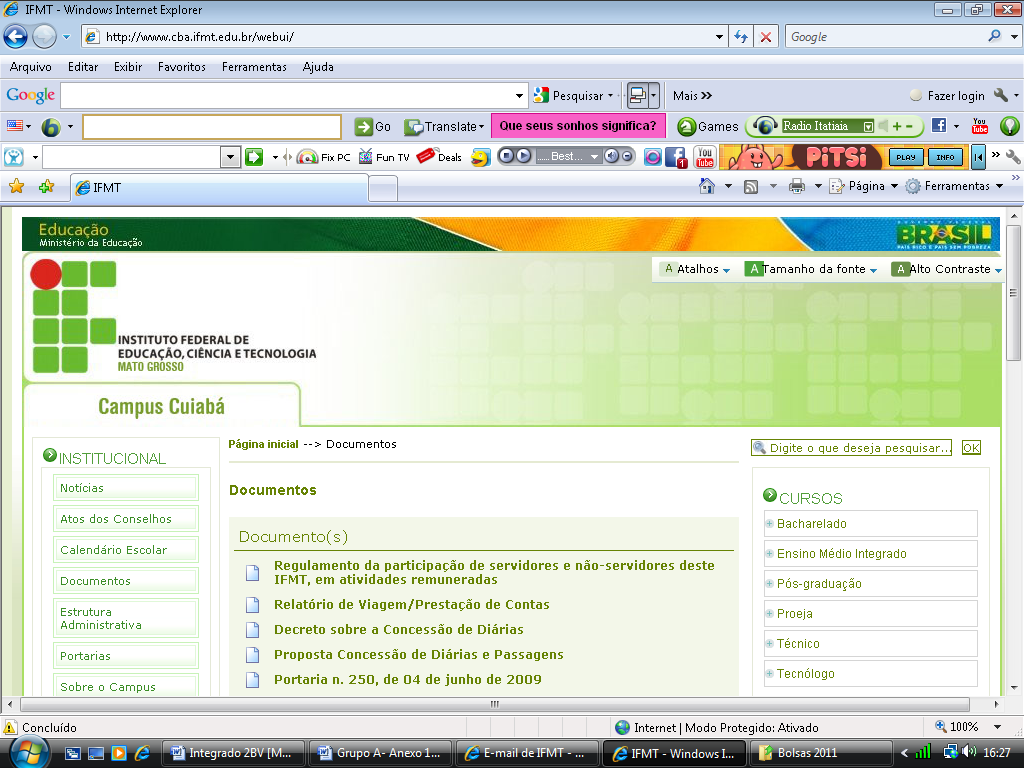 CAMPUS SORRISOPRÁTICAS DE EDUCAÇÃO AMBIENTAL: UMA PROPOSTA DE PESQUISA-AÇÃO COM CRIANÇAS EDITAL 065/2014/2015 PROPES / IFMTPROGRAMA INSTITUCIONAL DE BOLSAS DE INICIAÇÃO CIENTÍFICA NO ENSINO MÉDIO – PIBIC EM CNPq/IFMTORIENTADORA: Liandra Cristine Belló GröszSorriso - MTAgosto de 2014Título do projeto: PRÁTICAS DE EDUCAÇÃO AMBIENTAL: UMA PROPOSTA DE PESQUISA-AÇÃO COM CRIANÇAS 2. RESUMO:As modificações ambientais estão diretamente ligadas à forma com que cada indivíduo percebe o ambiente. Como a educação ambiental (EA) vem sendo incorporada como uma prática inovadora em diferentes âmbitos, o estudo pretende desenvolver ações de educação ambiental com crianças pré-escolares de uma creche da rede municipal de Sorriso, Mato Grosso. Sendo uma dimensão da educação, a EA é um processo educativo que visa formar cidadãos éticos nas suas relações com a sociedade e com a Natureza. Dessa forma, planejam-se encontros como ferramenta para os trabalhos de EA, que contenham propostas de caminhadas na área verde do Parque Ecológico para abordagens dos conceitos biológicos e ecológicos do solo, fauna e flora, palestras que trabalhem assuntos como higiene e cuidados com o organismo, atividades físicas e brincadeiras que estimulem a importância do esporte, leituras de histórias que tenham como temática a conservação à todas as formas de vida, bem como desenhos e pinturas  sobre a concepção  que os  escolares têm sobre meio ambiente. Esta pesquisa-ação gera conhecimento articulado e capacidade prática de enfrentar as dificuldades identificadas, pois o grupo implicado nestas ações, executa, acompanha e as avalia. Para tal, a proposta contará com o apoio e execução de profissionais das áreas de humanas, biológicas, linguagens, alimentos e das ciências da terra pertencentes ao quadro de servidores do Campus Sorriso. Espera-se que o estudo, por meio do intercâmbio de saberes e possibilidades, contribuam para desenvolver nas crianças atitudes de cuidado com o meio onde vivem, proporcionando oportunidades de aquisição de conhecimentos, valores, atitudes e interesse para protegê-lo e melhorá-lo.Palavras – Chave: Educação, Percepção ambiental, IFMTINTRODUÇÃOA partir da Revolução Industrial, o modelo de desenvolvimento econômico impôs condições agressivas aos sistemas ecológicos e o extrativismo dos recursos naturais têm sido insano, desencadeando e provocando a organização de parcela importante da sociedade em torno da Natureza, não só pelos tratados e compromissos intergovernamentais como também no processo formativo dos cidadãos.A educação é um dos meios de atuação pelos quais nos realizamos como seres em sociedade e nos permite exercer a capacidade de definirmos conjuntamente os melhores caminhos para a sustentabilidade da vida.Uma estratégia para essa “nova ordem” de preocupação com o meio ambiente,  é o desenvolvimento de práticas educativas que fomentem a participação de crianças para a (re) construção de valores e virtudes relacionadas aos cuidados com o meio ambiente, com as apropriações de espaços de convívio e as conexões com as demais formas de vida, já que são elas que irão compor o  extrato de pensadores das próximas gerações.A educação ambiental aponta para propostas pedagógicas centradas na conscientização, mudança de comportamento, desenvolvimento de competências, capacidade de avaliação e participação dos educandos. A relação entre meio ambiente e educação assume um papel cada vez mais desafiador demandando a emergência de novos saberes para apreender processos sociais complexos e riscos ambientais que se intensificam.A pesquisa pretende desenvolver a interface de saberes do IFMT, Campus Sorriso com a sociedade sorrisense, em prol do cuidado às formas viventes, por meio de práticas de educação ambiental, com crianças de uma creche municipal de Sorriso, Mato Grosso.O estudo foi pensado inicialmente como um projeto piloto, mas almeja, em futuro próximo, conexões com outra modalidade de ensino (fundamental) em escolas da rede municipal para que novas parcerias possam ser feitas e os espaços do Campus Sorriso sejam acessados como coadjuvantes do processo participativo nas ações e implementações de Educação Ambiental no processo didático-pedagógico.OBJETIVOS OBJETIVO GERALPropiciar atividades de educação ambiental às crianças pré-escolares de uma creche municipal de Sorriso, Mato Grosso. OBJETIVOS ESPECÍFICOSObservar as concepções de meio ambiente adotadas pelos escolares;Verificar a apropriação dos espaços pelas crianças com as experiências propostas;Possibilitar a interface educação técnica/tecnológica com a educação infantil em parcerias com escolas das demais esferas;Promover a interdisciplinaridade entre as ações desenvolvidas;Possibilitar a mobilização social em torno do capital natural.METODOLOGIAA pesquisa será realizada na Creche Municipal Pingo de Amor, localizada no centro do município de Sorriso, estado de Mato Grosso.A idade das crianças participantes da pesquisa será entre 4 e 5 anos.As práticas de educação ambiental serão propostas e apresentadas aos dirigentes e professores da escola, por meio de um cronograma planejado antecipadamente, cujo período de acompanhamento será de um ano.Os encontros inicialmente se darão na creche para conhecimento do ambiente escolar, das crianças participantes e dos aspectos que serão abordadas durante as ações programadas. Após esse conhecimento, serão delineadas as ações com os conteúdos das diferentes áreas de conhecimento do Campus Sorriso dispostas a contribuir com este estudo.Os momentos práticos fora dos espaços escolares serão oficializados com os dirigentes da creche participante, do IFMT – Campus Sorriso, assim como dos responsáveis pelas crianças e serão viabilizados pelo transporte veicular do Campus.Esses momentos acontecerão semanalmente, às sextas-feiras no horário vespertino, no período de um ano, a partir de setembro de 2014 e após cada ação, o professor responsável irá descrever o que foi realizado com o resultado obtido, de forma que o próximo profissional atuante terá conhecimento de como estão sendo trabalhados os conteúdos e quais os ganhos e desafios estão sendo alcançados com as propostas. As temáticas abordadas nos encontros serão sobre o cuidado ao meio ambiente e ao próprio organismo (noções de princípios ecológicos e educação em saúde), composição e comportamento do solo frente ao desflorestamento, leituras e pinturas sobre a percepção ambiental dos educandos. Serão confeccionadas camisetas para os participantes da pesquisa e banner para divulgação do projeto, que ficará exposto na escola participante.Todas as ações desenvolvidas serão registradas digitalmente.A Creche Pingo de Amor disponibilizará como contra partida os materiais escolares já utilizados durante as aulas, como lápis de cor, cartolina, canetinhas, tintas, pincéis, entre outros.CRONOGRAMAORÇAMENTO (itens financiáveis pela PROPES)REFERÊNCIAS FERRARA, L. D. Olhar periférico: Informação, Linguagem, Percepção Ambiental. São Paulo: Editora da Universidade de São Paulo, 1993.TORO, J. B.; WERNECK, N. M. D. Mobilização Social: Um modo de construir a cidadania e a participação. Belo Horizonte: Autêntica 2004. v. 2 104 p.DECLARAÇÃO DO DAP e DIRETOR GERAL DO CAMPUSDiretor do DAP   do Campus _________________   Diretor Geral do Campus _______________                                       ____________________                ________________________         ___________________           Orientador                                  Dirigente de Pesquisa                          Diretor Geral AÇÕES09/1410/1411/1412/1402/1503/1504/1505/1506/1507/15Elaboração do ProjetoXContatos com as diversas áreas do conhecimento – Campus SorrisoXXXXXXXXXDesenvolvimento de ações de Educação Ambiental e Coleta das InformaçõesXXXXXXXXXAnálise dos resultadosXXXXXXXXXRedação da PesquisaX      XN. ItemDescrição do ItemUnidadeQuantidadeValor Unitário (R$)Valor Total (R$)01Papel sulfite A4resma01 30,00  30,0002Camisetasun60 30,00 1.800,0003Folderun60   5,00300,0004Bannerun01100,00100,0005Corda un01  30,00  30,00TOTAL TOTAL TOTAL TOTAL TOTAL    2.260,00